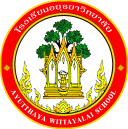 กิจกรรมโรงเรียนอยุธยาวิทยาลัย ปีการศึกษา 2562ชื่อกิจกรรม : ทดสอบสมรรถภาพทางกายความสอดคล้องกับยุทธศาสตร์ กลยุทธ์ และนโยบาย :ยุทธศาสตร์ชาติ 20 ปี (พ.ศ.2560-2579) ด้านที่ 3	ยุทธศาสตร์กระทรวงศึกษาธิการ ฉบับที่ 12 ปีการศึกษา 2560-2564  ข้อที่ 3	นโยบายของ สพฐ. ข้อที่ 2	ยุทธศาสตร์ สพม. เขต 3  ข้อที่ 2 และ 5เกณฑ์คุณภาพโรงเรียนมาตรฐานสากล ข้อที่ 1 	มาตรฐานการประกันคุณภาพภายใน  มาตรฐานที่ 1            กลยุทธ์ของโรงเรียนอยุธยาวิทยาลัย ปีการศึกษา 2562-2564 ข้อที่ 1โครงการหลักของโรงเรียน โครงการที่ 1 ตัวชี้วัดที่ 1.8 และ 1.10	ลักษณะกิจกรรม :   กิจกรรมต่อเนื่อง   กิจกรรมใหม่	ชื่อผู้รับผิดชอบกิจกรรม : นายพงษ์พันธ์  ติยะบุตรกลุ่มบริหารงานที่รับผิดชอบ : กลุ่มบริหารวิชาการ1.  หลักการและเหตุผล  สมรรถภาพทางกายเป็นสิ่งสำคัญ  ในการช่วยเสริมสร้างให้บุคคลสามารถประกอบภารกิจและดำรงชีวิตอยู่อย่างประสิทธิภาพ  รวมทั้งทำให้บุคคลปราศจากโรคภัยไข้เจ็บ  และมีความแข็งแรง  ทนทาน  มีความคล่องแคล่วว่องไวที่จะประกอบภารกิจประจำวันให้ลุล่วงไปด้วยดี  นอกจากนี้  ยังก่อให้เกิดการพัฒนาทั้งทางด้านจิตใจและอารมณ์ควบคู่กันไปด้วย  ในเรื่องของสุขภาพส่วนบุคคลนั้น  ความสมบูรณ์ของร่างกายและจิตใจมีความสัมพันธ์กันอย่างใกล้ชิดกับสมรรถภาพทางกาย  หรืออาจจะกล่าวว่า  มีรากฐานจากการมีสุขภาพดี  ถ้ามีร่างกายอ่อนแอ  สุขภาพไม่สมบูรณ์  ความสามารถของร่างกายที่จะประกอบภารกิจต่างๆ  ในชีวิตประจำวันก็ลดน้อยลงด้วย 2.  วัตถุประสงค์  -   เพื่อพัฒนาผู้เรียนมีความสมบูรณ์แข็งแรงสามารถเรียนวิชาพลศึกษาได้อย่างมีประสิทธิภาพ-   เพื่อให้ผู้เรียนตระหนักถึงการมีสุขภาพที่ดีพร้อมทั้งยังพัฒนาตนเองในด้าน ร่างกาย จิตใจ อารมณ์และสังคมได้3.  ตัวชี้วัดความสำเร็จ1.8 ร้อยละของผู้เรียนที่มีความรู้ ความเข้าใจ และความสามารถในการใช้แหล่งเรียนรู้ นวัตกรรม ได้อย่างเหมาะสมปลอดภัย1.10 ร้อยละของผู้เรียนที่มีความก้าวหน้าจากพื้นฐานเดิมในแต่ละปีในด้านความรู้ความเข้าใจและทักษะต่างๆ ตามหลักสูตรสถานศึกษาอย่างเป็นรูปธรรม และต่อเนื่อง4. เป้าหมาย/ ผลผลิต 	4.1  เชิงปริมาณ  -  นักเรียนโรงเรียนอยุธยาวิทยาลัย ร้อยละ 90 ได้ทดสอบสมรรถภาพทางกาย 	4.2  เชิงคุณภาพ  - นักเรียนโรงเรียนอยุธยาวิทยาลัยมีสุขภาพที่แข็งแรงขึ้น 5. สถานที่ดำเนินการ	โรงเรียนอยุธยาวิทยาลัย6. ระยะเวลาดำเนินงาน	 16 พฤษภาคม 2562  –   31  มีนาคม 25637. ขั้นตอนการดำเนินกิจกรรม8. งบประมาณดำเนินการ      รวมทั้งสิ้น     3,200.00  บาท    โดยแบ่งเป็น	   งบอุดหนุนรายหัว				จำนวน    3,200.00  บาท		   งบพัฒนาผู้เรียน				จำนวน...........................บาท		   เงิน บ.ก.ศ.					จำนวน...........................บาท		   งบประมาณอื่น โปรดระบุ            		จำนวน...........................บาท      9. การติดตามและประเมินผล10.  ผลที่คาดว่าจะได้รับ-  นักเรียนโรงเรียนอยุธยาวิทยาลัย ร้อยละ 90 ได้ทดสอบสมรรถภาพทางกาย 	-  นักเรียนโรงเรียนอยุธยาวิทยาลัยมีสุขภาพที่แข็งแรงขึ้นประมาณการงบประมาณที่ใช้ชื่อกิจกรรม ทดสอบสมรรถภาพทางกายกลุ่มสาระการเรียนรู้สุขศึกษาและพลศึกษาที่ขั้นตอนการดำเนินกิจกรรมงบประมาณงบประมาณงบประมาณงบประมาณงบประมาณระยะเวลาดำเนินการชื่อผู้รับผิดชอบที่ขั้นตอนการดำเนินกิจกรรมอุดหนุน     รายหัว(บาท)พัฒนาผู้เรียน(บาท)บ.ก.ศ.(บาท)อื่นๆ ระบุ  (บาท)รวม(บาท)ระยะเวลาดำเนินการชื่อผู้รับผิดชอบ1.Plan (วางแผน)Plan (วางแผน)Plan (วางแผน)Plan (วางแผน)Plan (วางแผน)Plan (วางแผน)Plan (วางแผน)Plan (วางแผน)1.ประชุมผู้เกี่ยวข้องวางแผนการดำเนินการ-----พฤษภาคม2562นายพงษ์พันธ์ติยะบุตร2.Do (ปฏิบัติตามแผน)Do (ปฏิบัติตามแผน)Do (ปฏิบัติตามแผน)Do (ปฏิบัติตามแผน)Do (ปฏิบัติตามแผน)Do (ปฏิบัติตามแผน)Do (ปฏิบัติตามแผน)Do (ปฏิบัติตามแผน)2.ดำเนินการจัดซื้อ จัดจ้าง วัสดุสำนักงาน3,200---3,200พฤษภาคม 2562ถึงมีนาคม 2563นายพงษ์พันธ์ติยะบุตร3.Check (ตรวจสอบการปฏิบัติตามแผน)Check (ตรวจสอบการปฏิบัติตามแผน)Check (ตรวจสอบการปฏิบัติตามแผน)Check (ตรวจสอบการปฏิบัติตามแผน)Check (ตรวจสอบการปฏิบัติตามแผน)Check (ตรวจสอบการปฏิบัติตามแผน)Check (ตรวจสอบการปฏิบัติตามแผน)Check (ตรวจสอบการปฏิบัติตามแผน)3.-----4.Act (ปรับปรุงแก้ไข)Act (ปรับปรุงแก้ไข)Act (ปรับปรุงแก้ไข)Act (ปรับปรุงแก้ไข)Act (ปรับปรุงแก้ไข)Act (ปรับปรุงแก้ไข)Act (ปรับปรุงแก้ไข)Act (ปรับปรุงแก้ไข)4.-----5.สรุปกิจกรรมและรายงานผลสรุปกิจกรรมและรายงานผลสรุปกิจกรรมและรายงานผลสรุปกิจกรรมและรายงานผลสรุปกิจกรรมและรายงานผลสรุปกิจกรรมและรายงานผลสรุปกิจกรรมและรายงานผลสรุปกิจกรรมและรายงานผลสรุปกิจกรรมและรายงานหลังจากเสร็จกิจกรรม-----ภายใน15 วันหลังจัดกิจกรรมนายพงษ์พันธ์ติยะบุตรรวมรวม3,200---3,200ตัวชี้วัดความสำเร็จวิธีวัดและประเมินผลเครื่องมือวัดและประเมินผลผู้รับผิดชอบร้อยละ 80 ของผู้เรียนที่มีความรู้ ความเข้าใจ และความสามารถในการใช้แหล่งเรียนรู้ นวัตกรรม ได้อย่างเหมาะสมปลอดภัยใช้แบบสำรวจความคิดเห็นแบบสำรวจความคิดเห็นนายพงษ์พันธ์ติยะบุตรร้อยละ 80 ของผู้เรียนที่มีความก้าวหน้าจากพื้นฐานเดิมในแต่ละปีในด้านความรู้ความเข้าใจและทักษะต่างๆ ตามหลักสูตรสถานศึกษาอย่างเป็นรูปธรรม และต่อเนื่องใช้แบบสำรวจความคิดเห็นแบบสำรวจความคิดเห็นนายพงษ์พันธ์ติยะบุตรผู้เสนอกิจกรรมผู้ตรวจกิจกรรมลงชื่อ................................................      (นายพงษ์พันธ์   ติยะบุตร)ตำแหน่ง ครู ลงชื่อ ......................................................     (นายเศรษฐพงษ์    จันทร์แก้ว)เจ้าหน้าที่แผนงานกลุ่มสาระฯ/ฝ่าย/กลุ่มงานหัวหน้าโครงการหลักหัวหน้าโครงการหลักลงชื่อ.................................................(นางรัชนา   แสงเปล่งปลั่ง)หัวหน้ากลุ่มงานบริหารวิชาการลงชื่อ.................................................(นางรัชนา   แสงเปล่งปลั่ง)หัวหน้ากลุ่มงานบริหารวิชาการผู้เห็นชอบโครงการผู้เห็นชอบโครงการลงชื่อ ....................................................(นายอนันต์   มีพจนา)รองผู้อำนวยการกลุ่มงานบริหารวิชาการลงชื่อ ....................................................(นายอนันต์   มีพจนา)รองผู้อำนวยการกลุ่มงานบริหารวิชาการหัวหน้างานแผนงานหัวหน้างานแผนงานลงชื่อ.................................................(นายสรรพสิทธิ์  โกศล)หัวหน้างานนโยบายและแผนงาน    ลงชื่อ.................................................(นายสรรพสิทธิ์  โกศล)หัวหน้างานนโยบายและแผนงาน    ผู้ตรวจสอบงบประมาณผู้ตรวจสอบงบประมาณลงชื่อ ....................................................(นายสมใจ  พัฒน์วิชัยโชติ)รองผู้อำนวยการกลุ่มบริหารงบประมาณลงชื่อ ....................................................(นายสมใจ  พัฒน์วิชัยโชติ)รองผู้อำนวยการกลุ่มบริหารงบประมาณผู้อนุมัติโครงการผู้อนุมัติโครงการ(    )  อนุมัติ               (    )  ไม่อนุมัติลงชื่อ .........................................................(นายวรากร  รื่นกมล)ผู้อำนวยการโรงเรียนอยุธยาวิทยาลัย(    )  อนุมัติ               (    )  ไม่อนุมัติลงชื่อ .........................................................(นายวรากร  รื่นกมล)ผู้อำนวยการโรงเรียนอยุธยาวิทยาลัยที่รายการจำนวนหน่วยราคาต่อหน่วยรวมเป็นเงินประเภทของงบประมาณที่ใช้1.แผ่นยางกระโดดไกล2  แผ่น1,300.002,600.00  อุดหนุน2.เครื่องวัดความอ่อนตัว1 ชุด600.00600.00อุดหนุนรวมเงิน  (สามพันสองร้อยบาทถ้วน)รวมเงิน  (สามพันสองร้อยบาทถ้วน)รวมเงิน  (สามพันสองร้อยบาทถ้วน)รวมเงิน  (สามพันสองร้อยบาทถ้วน)3,200